Riebeek College Girls’ High School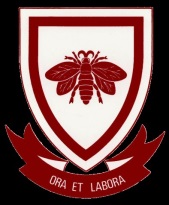 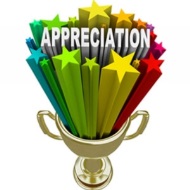 Term 4 Newsletter 2013This newsletter was compiled with the assistance of the Magazine Committee.  Well done to Ziva Isaacs and Nicola McEwan on their efforts.Farewell, Mr WoodsMr Woods will be taking up a position at Collegiate Junior School.  He will be sorely missed as a CAT teacher, computer guru and respected colleague.  It is not only as a teacher that Mr Woods has contributed positively at Riebeek.  During his time at Riebeek, he has led the school forward in terms of our technical resources. He has managed, sourced, networked, provided budgets and motivations and supervised the improvements of our network, trained educators individually and in numerous staff development seminars, acquired projectors for various classrooms, initiated the use of interactive white boards and i-pads in the classroom, ensured that every classroom is networked to the school system and has access to the internet, ensured that our transition to the SAMS system ran smoothly, been responsible for our reports and schedules each term and single-handedly ensured the maintenance of the complex systems involved.  His calm and patient manner with each teacher and learner who has a problem and his ability to help each person even when under immense pressure defies belief.  I have never seen Mr Woods angry or defeated by the system crashing or by the tight deadlines imposed.  He has excellent stress management skills and this has proven to be invaluable.  He seeks solutions rather than seeking to blame and is quick to grasp and master new programmes and systems.  It is indeed true that Mr Woods has been solely responsible for taking the school forward in its technological capacity.  We thank him for all his efforts and contributions, and wish him much happiness and success.Varsity College TeamLindsay McFarlane, Nicola McEwan, Andrea Siwak, Inge Laubscher, Kauthar Ravat, Yolanda Mni, Anovuyo Selani and Micaela White attended the annual Varsity College Quiz.  Kanyisa Mdlokolo, who accompanied the team as a supporter,  won an Exclusive Books voucher when she correctly answered an audience question.  Thank you to Mrs du Plessis for accompanying the girls.The Smartie Award WinnersAsavela Sikwebu and Inganathi Konono were the first winners of Term 4, followed by  Michaela Klassen, Claire Naidoo and Taryn Campher. ModelingCarryn Booysen took part in two modelling competitions and won both titles. Five awards were handed out in her age group 13-15 years old and Carryn won 3 out of the 5 titles: Miss Friendly City Port Elizabeth , Miss Bay FM and Miss Personality.Matric of the yearCongratulations to Tahlia Naidoo who attended the Matric of the Year Function as a Top 20 finalist. It was an exciting, star studded event, and Tahlia met and chatted to guest speaker, Protea cricket coach Russell Domingo.  A video clip of each matric was shown and Tahlia was commended on the strength of her presentation.General KnowledgeTop 10 in the school: 1st 	 Lindsay McFarlane (Elton)2nd 	 Micaela White (Eleanor)3rd	 Sameera Musa (Eleanor)4th 	 Kauthar Ravat (Eleanor),Sesona Mahlahla (Eleanor), Tahlia Naidoo (Eleanor) and Andrea Siwak (Eleanor)8th	 Kanyisa Mdlokolo (Eleanor), Tamara Wildskut (Elizabeth), Inge Laubscher (Elton) and Anovuyo Selani (Elton)Top in each grade:Grade 8: Nicole Rhodes (Elton), Anjali Karsan (Elizabeth) , Khanya Jantjies (Elizabeth)Grade 9: Tamara Wildskut (Elizabeth)Grade 10: Lindsay McFarlane (Elton)Grade 11: Micaela White (Eleanor)Grade12: Sesona Mahlahla  (Eleanor)Final House Positions:  (Including points earned during inter-house quiz)1st  Elton, 2nd  Eleanor, 3rd ElizabethPhly Thread - Anti Bullying Another exciting workshop was hosted by the Phly Thread team to teach juniors about bullying and coping mechanisms. This empowering workshop enforces the notion that "prevention is better than cure "and that talking about bullying  will ensure that Riebeek remains a safe and secure place for all. Well done, Miss Potgieter and the Grade 10s on this venture.Junior Town CouncilYasnaya Viljoen in Grade 11 was inducted as the Deputy Mayor of the Junior Town Council. On 4th October, the Junior Town Council held the annual JTC Ball at Daniel Pienaar. The decoration was extravagant and all had a wonderful time. Thank you to Mrs Myburg for leading the Riebeek JTC group. RowingYonela Mali exhibited strong ability and dedication by being chosen to represent the 2.R.C Club and Riebeek College at a regatta rowing competition to be held in Port Alfred in December.  Abongile Magidimesi is also a keen rower.NMMU AccountingManali Kapadia gained top results in an Accounting test written at NMMU. She won a Samsung device and received much praise for her humble demeanour and immense talent.SAFEE OlympiadCertificates were awarded by the Department of Education to present matrics who took part in the SAFEE Olympiad in Grade 9.They are Taryn Balie, Jaydene Harris, Urslynn Machiu, Palesa Nyaka, Tonielle Prince, Nisha Panchal, Lelethu Dube, Inge Laubscher , Nikita Karsan and Courtney Hickson.MathMxit CompetitionThe following girls were awarded certificates for progressing to the second round of the provincial MathMxit Competition: Martez Meyer, Mandisa Witbooi, Megan de Beer, Samantha Jones, Aphiwe Sango, Kelly Foster, Natheera Sirkhotte and Nomahlubi Sojini. Kelly Foster also progressed to the third round of the competition where was awarded a Silver. Afrikaans OutingDr Boucher took the Afrikaans Grade 10s to Nieu Bethesda to see the Owl House. The girls enjoyed the outing and made many memories. Thank you to Dr Boucher and Mr Jonas for accompanying the girls.National Essay ContestAsisipho Tsotsa, Grade 11, submitted an essay “What My Father Means to Me” to the Front Page Father Campaign, a National Essay Contest that forms part of the International Men’s Day Celebration 2013, an initiative of SAVF FAMNET’s Front Page Father Media Campaign. Asisipho’s essay came in the Top 50 in the country. She receives a certificate and the school also receives a certificate.Quiz Afternoon ResultsThe winning team consisted of Athi-Lilitha Tyumbu, Sesethu Dodo, Micaela White, Kanyisa Mdlokolo and Francesca Gottini. The runners up were Samantha Jones, Carmynn Collins and Siviwe Tole. They all received certificates and prizes.Afrikaans Junior OlympiadeMartez Meyer was placed joint 7th in the Eastern Province in the Afrikaans Junior Olympiade. We are very proud of this accomplishment. First AidWe are proud of our First Aiders who rushed to the aid of a learner who was choking during break. Well done to Stacey Jacobs of Grade 10R who performed the Heimlich Manoeuvre. Stacey completed her First Aid Course in October 2012. Well done girls!SwimmingTeam swimmers represented Riebeek at the EP B Age Group Gala.  The following girls took part in the 50 meter freestyle and breaststroke: Jade Damons, Michal Van Rayner, Phillipa Robinson, Jamie Kayser and Mishka Moosa. Thank you to Mrs Myburg, Mr Reynolds, Mrs Stear for accompanying our swimmers and the supporters to the first gala of the season.Matric FinalsWe kept in touch with the matrics during their final exams and our super trustworthy Head Girl provided us with a report every week: “In the first week we wrote Maths, Maths Lit, CAT, Maths Paper 3 and Physical Science Paper 1. The Maths paper was very challenging. Maths Lit went well and CAT was also a fair paper. Four of us wrote Maths Paper 3 on Wednesday and it was a relatively easy exam. Before the first Physical Science exam, Mr Hoare sent us his customary rosemary branches, to wish us good luck and to remind us that he was thinking of us. The exam had a few challenging questions but was not too bad overall. During the third week of the final matric exams we wrote Afrikaans FAL Vraestel 2, History Paper 1, Xhosa Home Language Paper 2, Life Sciences Paper 1 and Life Sciences Paper 2. Science went very well, Afrikaans was an easy paper, History was enjoyable, the Xhosa paper was described as “perfect” by Mthikazi. Life Sciences Paper 2 was relatively easy. Afrikaans FAL Vraestel 3 was good overall, even though the opstel topics were not very inspiring. Business went smoothly and was easier than expected and, for those who prepared well, Geography Papers 1 and 2 were enjoyable. The last week saw Consumer Studies and History Paper 2 being written. We’ve been so well prepared by our wonderful teachers that each exam seemed to pass without any hiccups and little stress.” The matrics are very positive about the exams and with each exam that passed, they started celebrating the fact that they were that much closer to the end of a very successful year.InteractA few members of the Interact Board waitressed for a Rotary Function at the Golf Club earlier this term. The girls were the "Welcoming Committee" and greeted everyone entering warmly. During the waitressing part of the evening everyone was kind and naturally asked "Are you Interacters and from which school?" . Francesca Gottini, Head of Interact, said: "It was a pleasant evening and all went well. A big thanks to Ziva, Imaan, Megan, Kauthar and Kelly!" .The Interact Board collected toys for the little boys and girls of the Santa TB Hospital in the hope of making Christmas a special one for the children.  The girls also prepared gratitude hampers which they presented to our general workers.CarolsOn Thursday 28 November, all the Riebeek College Primary School girls and their national award-winning Senior School Choir sang in our annual Carol Service in the Sholto McIntyre Hall of the school. This is the 65th year of this special event and this year the title of the service was, “Glory to God”, and 10 applicable scriptures were read. Riebeek College has been singing for charity for over a half a century and our girls have collected Christmas gifts which will be distributed by the Child Welfare organization. All the proceeds from the evening go towards Child Welfare in Uitenhage.The girls were trained by the renowned Mrs Rene Zietsmann, whose love of music and choir training is phenomenal. She was accompanied by Mrs Patty Metcalf.
Die Burger Youth Leaders' ConferenceNicola McEwan, Head Girl 2014, has been chosen to attend Die Burger Youth Leaders' Conference in Muizenberg from 6 - 12 December 2013. Only 25 girls and 25 boys in the Cape Province are selected annually. The conference delegates will be visiting Robben Island, Simonstown Naval Base, the University of Stellenbosch, Media24 and the home of the Western Cape Premier, Leeuwenhof. They will be addressed by various prominent speakers. The theme of the conference is "Twenty years since democracy - the youth's perspective". We know that Nicola, as an ambassador for Riebeek College, will certainly make a positive contribution to this conference and make this unique opportunity a memorable part of her year of leadership.Maths ChallengeFundraisers that are educational - (edufun-raisers) is the idea behind the Maths Challenge. Mrs Stevens, Grade 12 Grade Head, ran a successful mathematics challenge for all the grades in the school. The winners were announced in an assembly. There were sweets, chocolates, smarties, pens and certificates for the winners in the various categories. There were also spot prizes. Thank you to all the learners who participated. You all are winners.Upcoming Founder’s DayFounder’s Day 2014 is approaching. Old Girls from the following years are requested to contact Mrs Sandra Gerber at jrgerber@isat.co.za if they are seeking further information: 2004, 1994, 1989, 1984, 1979, 1964, 1954. Founder's Day will be on Friday 9 May and there will be tea at the school, a Founder's Day ceremony in the school hall, followed by a reunion lunch for all the reunion groups. On Saturday, there will be home hockey matches. Riebeek is looking forward to getting reacquainted with our Old Girls.Kruger TourThe Riebeek ladies who went on the tour are to be commended on their outstanding behaviour, friendly and enthusiastic nature, willingness to help and ability to always be on time. Thank you for putting your best foot forward at all times and making Riebeek so very proud. Thank you to Mrs Viljoen for accompanying the girls.House Executives for 2014Eleanor:Captain: Sesethu DodoVice-captain: Leoné EwertsSports captain: Lauren HendricksPlay director: AsisiphoTsotsaSecretary and Treasurer: Linda BanziElizabeth:Captain: Sikelelwa MdinganeVice-captain: Pulane SetlaiSports captain: Shannon Dillon Play director: Pulane SetlaiSecretary and Treasurer: Manali Kapadia, Priyanka KooverjeeElton:Captain: Athi-Lilitha TyumbuVice-captain: Sanelisiwe MrubataSports captain: Elricia MeyerPlay director: Loren BuchnerSecretary and Treasurer: Sinovuyo MnyaziHockey Outing to TsitsikammaMiss Potgieter and the Hockey First Team players embarked on an exciting team building adventure.  Thank you to Miss Potgieter for this fantastic way to build excitement for next year’s hockey season.SPCAFollowing a year of much fund-raising, Riebeek College proudly handed over a staggering R12 000 to the Uitenhage Branch of the SPCA. Mrs Patty Metcalf, who is the teacher-in-charge of the SPCA Committee, is an avid animal lover who has engendered a love of our furry friends among the staff and girls of Riebeek. Together with Loren Buchner, Head of the SPCA Committee who was recently awarded the Yvette Hunter Memorial Trophy for Courage and Commitment in Caring for Animals and People, she has spent the year organising successful civvies days, cake sales and colouring in competitions. Mrs Woods has said that she is very proud of the Riebeek girls and their willingness to speak for those who cannot speak for themselves. Props Room Clean UpA group of Grade 6s and 7s have been helping to sort and neaten our props room. Thank you to the following girls for their efforts: Ameerah Mohamed, Aarifah Liberty, Mishka Moosa, Zeenat Lukie, Razaan Baderoon, Nuraan Kasmed, Genelleen Govender.  Final Junior Assembly On 26th November the juniors celebrated the end of another exciting year with a colourful and talent- filled  final assembly. Gemma Vorster and Kayla-Anne Fourie played guitar and the Grade 7s performed a dance. Well done to all the girls who contributed to this apt send off to the year, and good luck to the Grade 7s as they make the step up into high school. Children’s Feeding TrustTwo of Riebeek College’s Old Girls thanked Riebeek for their support in donating old books and cards for the Children’s Feeding Trust. It was amazing to see the positive impact Riebeek had on the life of these girls. We hope all our current learners will someday hold their experiences at Riebeek just as close to their hearts as these ladies have.D6 CommunicatorWe are happy to announce that Riebeek will be adopting the D6 Communicator system, which will allow parents, lift clubs and students to remain up to date on the happenings of our school. Thank you to all the parents who filled in the survey circulars: your co-operation is truly appreciated. More information on this exciting new venture will be made available early next year.Visit us at our website: riebeekcollege.co.zaand on our Facebook page(look for the Riebeek badge thumbnail)Be the FIRST TO KNOW by visiting our website (currently undergoing some reconstruction and updating so be patient) and social media site often!  Share items onto your timeline from the Riebeek facebook page and comment on our COMMENTS page on the website.  Please bear in mind that the misspelt Ríebeek College Girls High School facebook page with an apple as the thumbnail is NOT the official school page and is not authorised by our school.Social Media and the LawHere at Riebeek we pride ourselves in our ability to keep up with the times, thus it is not surprising that the school has its very own website and Facebook page, both of which are meticulously run, successfully maintained and immensely popular. This being said, it is important to remember that the moment something is posted on a social media site, it is considered published and is therefore subject to the laws applicable to traditional media. Defamation and hate speech can result in disciplinary action. However, by keeping posts legal, ethical and respectful, we can continue to benefit from the pros of modern technology whilst ensuring our  media forums remain a friendly gathering place for all members of the Riebeek family.Drama Production 2014Next  year’s production, Faces and Places: Where Geography and Psychology Collide, will take place on 6th February and the Grade 9 fundraising Theatre Dinner twill take place on the 8th February. Director Yolanda Mni and the cast are very excited. Tickets will be on sale from early next year. It is R10 for Riebeek learners and R20 for visitors.  Cast and crew are reminded of the learners on 10 and 11 January starting promptly at 8am.Important Provisional Dates10-11 January: Drama Rehearsals15 January: Start of Term 116 January: Cultural Board Meeting23-25 January: Prefects Camp27 January : Societies Fair28 January: Magazine PhotographsSchool and Hostel Fees Please be advised that should school fees be more than a term in arrears, accounts will be handed over to our attorneys for collection.  Prompt payment of fees is vital in ensuring the provision of facilities for our learners and competent, smooth management.  THANK YOU to our parents who have honoured their commitments and who have paid so promptly.  The school’s account details are listed below for your convenience:School feesAccount name: RIEBEEK COLLEGE GIRLS’ HIGH SCHOOLAccount Number: 53971284352Branch Number: 210316Bank:  FNBHostel FeesAccount name: SHOLTO MCINTYRE HOSTELAccount Number: 53970041026Branch Number: 210316Bank:  FNBPLEASE USE YOUR DAUGHTER’S INITIAL AND SURNAME AS A REFERENCE.RIEBEEK COLLEGE CLOTHING SHOPSchool Clothing Shop HoursTuesdays and Thursdays	12:00 to 15:00Approximate price list of clothing obtainable at school clothing shop.  Prices rise per size.Skirts			R90	Blazers			R490 – R540Shirts (summer)		R75–R85T-shirts			R60Golf shirts		R115-R145Tracksuit top		R188 – R266Tracksuit pants		R135 – R165Jerseys			R125 – R160Pocket badge		R20		Pullover		R90 – R127Raincoat		R150			Tie Junior (elastic)	R40Tie Junior (long)	R40			Tie Senior (elastic)	R40Tie Senior (long)	R40			Winter socks 		R30Hockey socks		R30			White socks		R12Hockey skorts		R150			Shorts			R70Togbag			R110			Suitcase		R140Costumes		R120			Scarves		R50Swimming Caps	R55			Ladderless stockings	R50Cameo Stockings	R24				SALE ITEMS:Ribbed Stockings	R10			Hockey Socks(L only) 	R10Small School backpack R50			Speedo Maroon costume R50Sports Jacket 		R130			Skorts			R80Button Jerseys ½ Price 		Black Costumes Size 28R50Please note that we do not have card facilities.  Payment must be made by cash or cheque.Normal hours: Tuesday and Thursday 12:00 - 15:00Special times: 28th, 29th November and 2nd, 3rd December 2013	12:00 – 15:00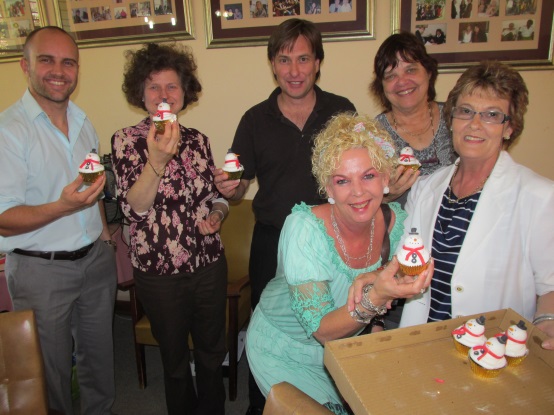 8th, 9th, 10th, 13th, 14th January 2014	09:00 – 15:00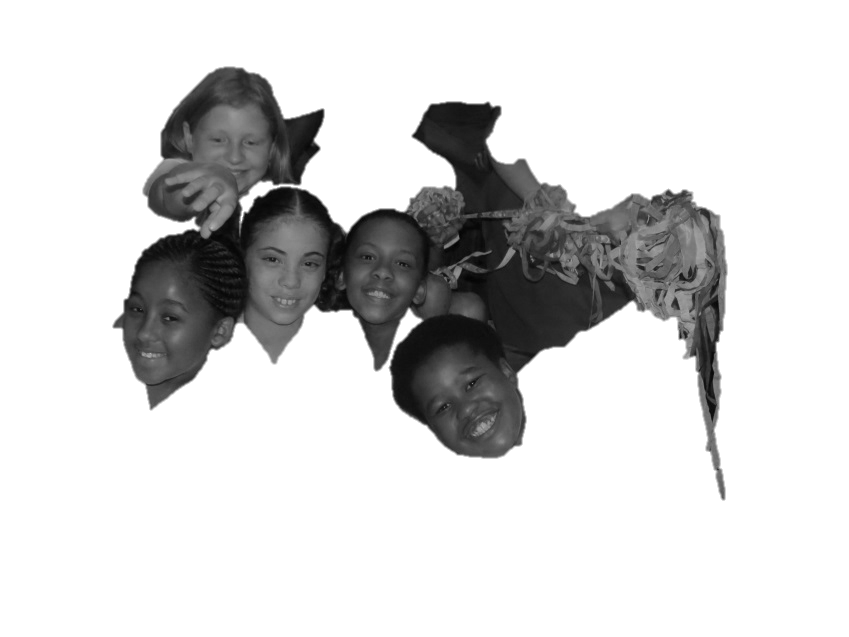 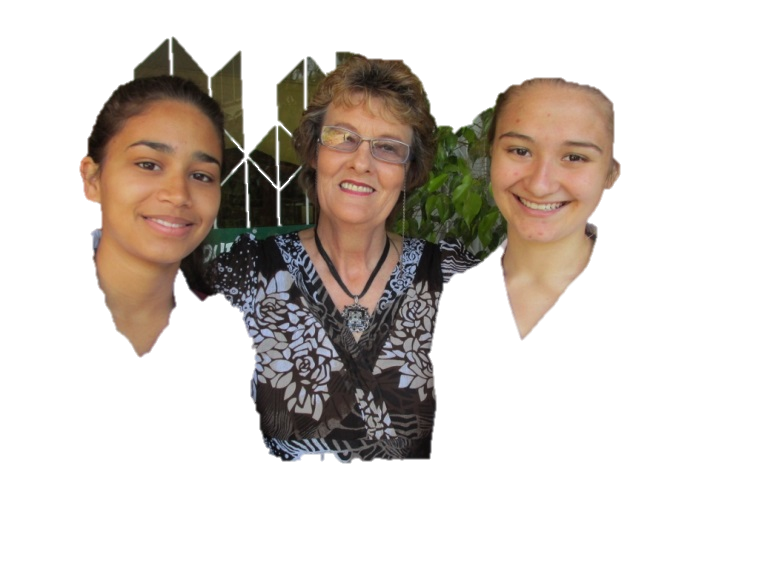 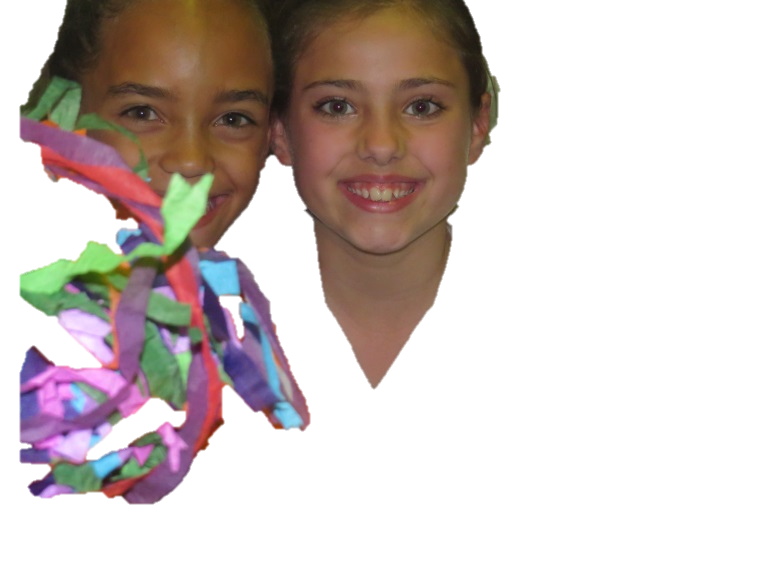 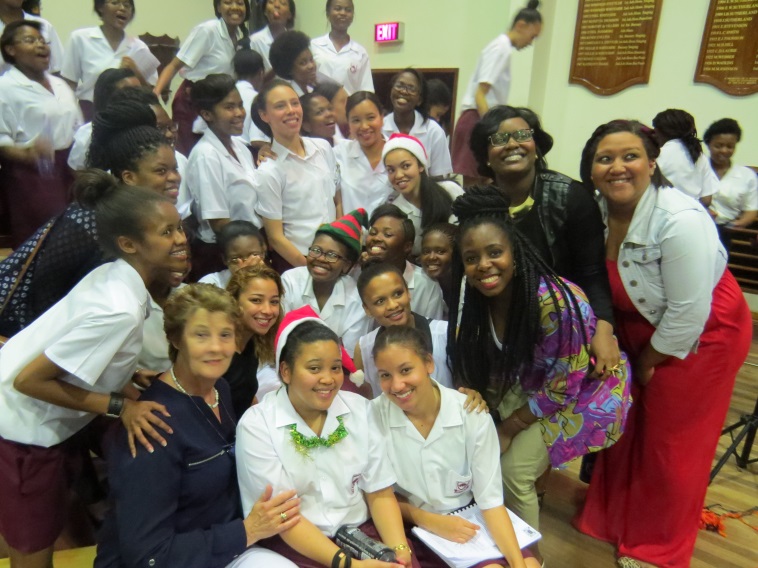 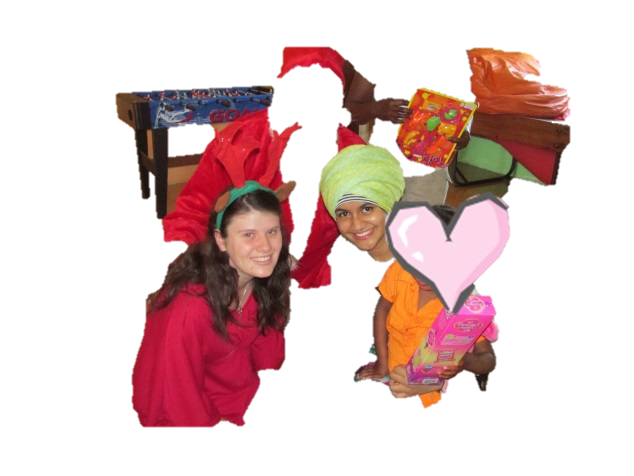 